Chapter 7 Cellular Respiration Most energy from an original carbon glucose molecule being broken down to CO2 with net ATP -post glycolysis but before electron transport chain - is in the form of (NADH or NAD+)Name the TWO types of electron carriers produced in the citric acid cycle.NADH AND FADH2What process in eukaryotic cells will proceed with or without O2? GLYCOLYSIS Name the process that produces the MOST ATP when glucose is completely oxidized to CO2 and H2O.OXIDATIVE PHOSPHOROLATION (CHEMIOSMOSIS)What is the primary role of oxygen in cellular respiration?ACTAS AN ACCEPTOR FOR ELECTRONS & HYDROGREN; FORMING WATERWhat is the difference between catabolic and anabolic pathways? CATABOLIC; BREAKS DOWN MOLECULES AND ANABOLIC; SMALL MOLECULES BUILD LARGER COMPLEX MOLECULESWrite out the formula for cellular respiration.  What is oxidized?  What is reduced?FORMULA IN YOUR NOTES!C6H12O6 – OXIDIZED AND O2 IS REDUCEDWhen NAD+ gains a H atom, the molecule becomes (oxidized, reduced)When an athlete exhausts his or her ATP supply, what likely happens?CATABOLIC PROCESSES ARE ACTIVATED THAT GENERATE MORE ATPWhat are ALL products produced by glycolysis?2 NADH, 2 PYRUVATE & 2 ATPList the sequence (in order) of complete oxidation process of glucose (start to finish)GLUCOSE-GLYCOLYSIS-PYRUVATE OXIDATION-CITRIC ACID CYCLE-ELECTRON TRANSPORT CHAINWhy is glycolysis considered to be one of the FIRST metabolic pathways to evolve?DOES NOT INVOLOVE ORGANELLES OR SPECIALIZED STRUCTURES, DOES NOT REQUIRE O2, PRESENT IN MOST ORGANISMSChapter 8 PhotosynthesisThe process of photosynthesis most likely originated in (prokaryotes or eukaryotes)PROKARYOTESName the location of chlorophyll in autotrophic bacteria.INFOLDED PLASMA MEMBRANEPlant photosynthesize in the (light or dark), but respire in (light or dark or both)When oxygen is released due to photosynthesis, it is a direct by product of SPLITTING WATER MOLECULES 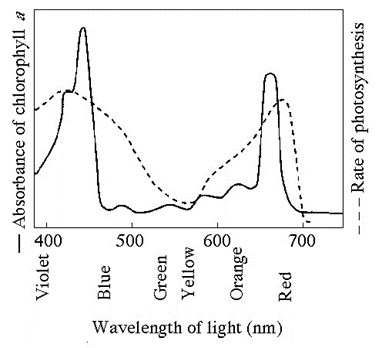 What wavelength of light is the LEAST effective driving photosynthesis? 700NMWhat colors are the MOST effective for driving photosynthesis? VIOLET - BLUEWhat is the difference between autotrophs and heterotrophs?  Be specific.AUTOTROPHS CAN NOURSIH THEMSELVESWhy do the leaves of deciduous trees change colors in autumn?CARTENOIDS & OTHER PIGMENTS ARE STILL PRESENT IN LEAVESAs electrons are passed through the electron carriers with photosystem II, the lose energy.  What happens to this energy?IT IS USED TO SYNTHESIZE ATPIn photosynthesis, chemiosmosis moves proteins from ___STROMA___ to ____THYLAKOID SPACE_________.Name the TWO products of light reactions that are used in Calvin Cycle.ATP AND NADPHWhat is the primary function of the Calvin Cycle?SYTNTHESIZE SIMPLE SUGARS FROM CO2